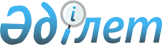 Ойыл ауданы Шығанақ Берсиев атындағы ауылдық округі Құмжарған ауылы "Мерей-С" шаруа қожалығының аумағында карантин белгілеу туралы
					
			Күшін жойған
			
			
		
					Ақтөбе облысы Ойыл ауданы Шығанақ Берсиев атындағы ауылдық округі әкімінің 2020 жылғы 3 қарашадағы № 39 шешімі. Ақтөбе облысының Әділет департаментінде 2020 жылғы 4 қарашада № 7583 болып тіркелді. Күші жойылды - Ақтөбе облысы Ойыл ауданы Шығанақ Берсиев атындағы ауылдық округі әкімінің 2020 жылғы 22 желтоқсандағы № 42 шешімімен
      Ескерту. Күші жойылды - Ақтөбе облысы Ойыл ауданы Шығанақ Берсиев атындағы ауылдық округі әкімінің 22.12.2020 № 42 шешімімен (алғашқы ресми жарияланған күнінен бастап қолданысқа енгізіледі).
      Қазақстан Республикасының 2001 жылғы 23 қаңтардағы "Қазақстан Республикасындағы жергілікті мемлекеттік басқару және өзін-өзі басқару туралы" Заңының 35 бабына, Қазақстан Республикасының 2002 жылғы 10 шілдедегі "Ветеринария туралы" Заңының 10-1 бабының 7) тармақшасына сәйкес және Қазақстан Республикасы Ауыл шаруашылығы министрлігінің Ветеринариялық бақылау және қадағалау комитеті Ойыл аудандық аумақтық инспекциясының бас мемлекеттік ветеринариялық-санитариялық инспекторының 2020 жылғы 26 қазандағы № 2-14/132 ұсынысы негізінде, Шығанақ Берсиев атындағы ауылдық округі әкімі ШЕШІМ ҚАБЫЛДАДЫ:
      1. Ойыл ауданы Шығанақ Берсиев атындағы ауылдық округі Құмжарған ауылы "Мерей-С" шаруа қожалығының аумағында мүйізді ірі қара малдары арасынан қарасан ауруының анықталуына байланысты карантин белгіленсін.
      2. "Ақтөбе облысы Ойыл ауданы Шығанақ Берсиев атындағы ауылдық округі әкімінің аппараты" мемлекеттік мекемесі заңнамада белгіленген тәртіппен осы шешімді Ақтөбе облысының Әділет департаментінде мемлекеттік тіркеуді қамтамасыз етсін.
      3. Осы шешімнің орындалуын бақылауды өзіме қалдырамын.
      4. Осы шешiм оның алғашқы ресми жарияланған күнінен бастап қолданысқа енгiзiледi.
					© 2012. Қазақстан Республикасы Әділет министрлігінің «Қазақстан Республикасының Заңнама және құқықтық ақпарат институты» ШЖҚ РМК
				
      Ш. Берсиев атындағы ауылдық 
округінің әкімі 

А. Избасов
